DANAS ĆEMO IZRAĐIVATI USKRSNO JAJE OD SASTOJAKA KOJIH IMAMO U KUHINJI!  ZA DANAŠNJU AKTIVNOST NAM JE POTREBNO: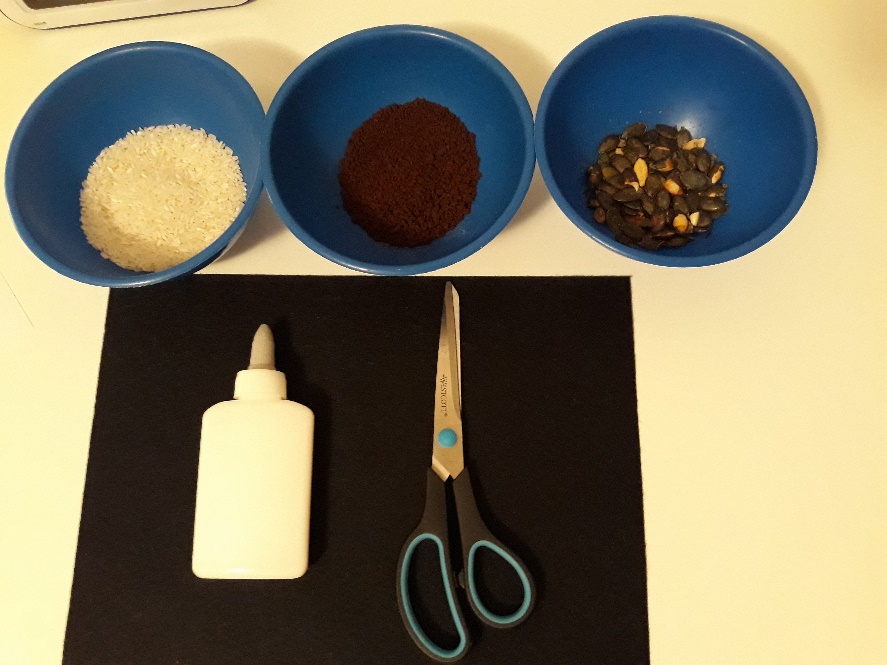 BIJELI A4 PAPIRŠKARELJEPILOUKRASI – RIŽA, KAVA, GRIZ, PALENTA, ŠEĆER, ZOBENE PAHULJICE… 1. KORAKNACRTATI OBLIK JAJETA NA A4 PAPIR. 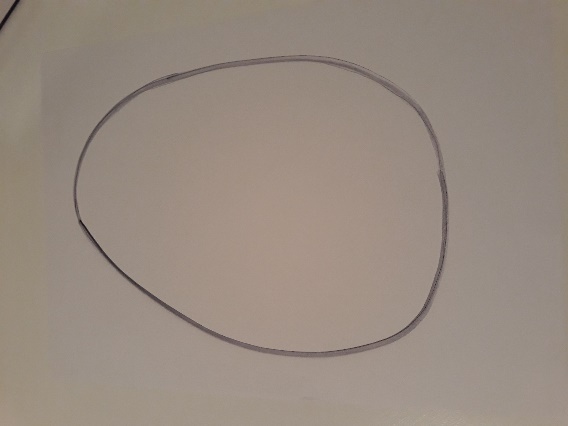  2. KORAKKAKO BI JAJE BILO TVRĐE, ZALIJEPI GA NA KARTONSKI PAPIR I OBREŽI. 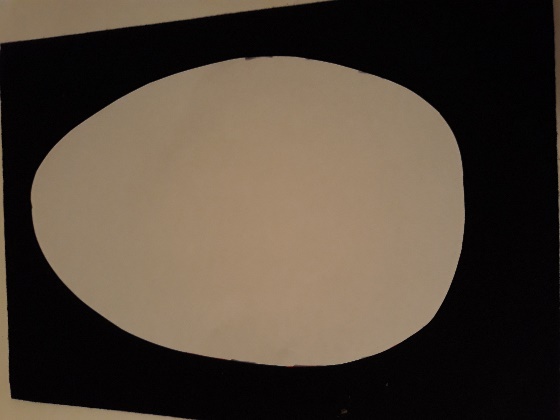 3. KORAKSADA UZMI SASTOJKE KOJE SI ODABRAO I POČNI S UKRAŠAVANJEM JAJETA! STAVI LJEPILO NA PAPIR I ZALIJEPI SASTOJKE. JAJE MOŽEŠ UKRASITI NA BILO KOJI NAČIN. EVO PRIMJERA: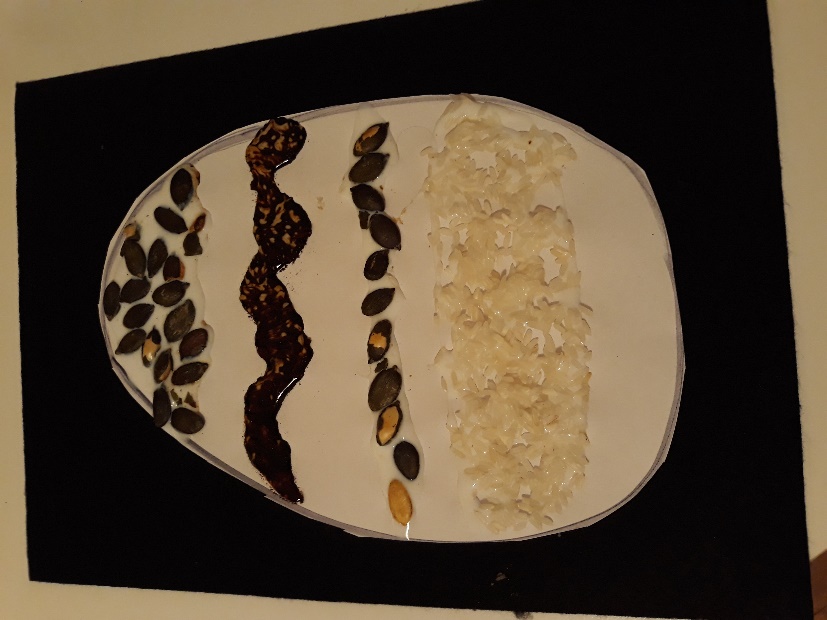 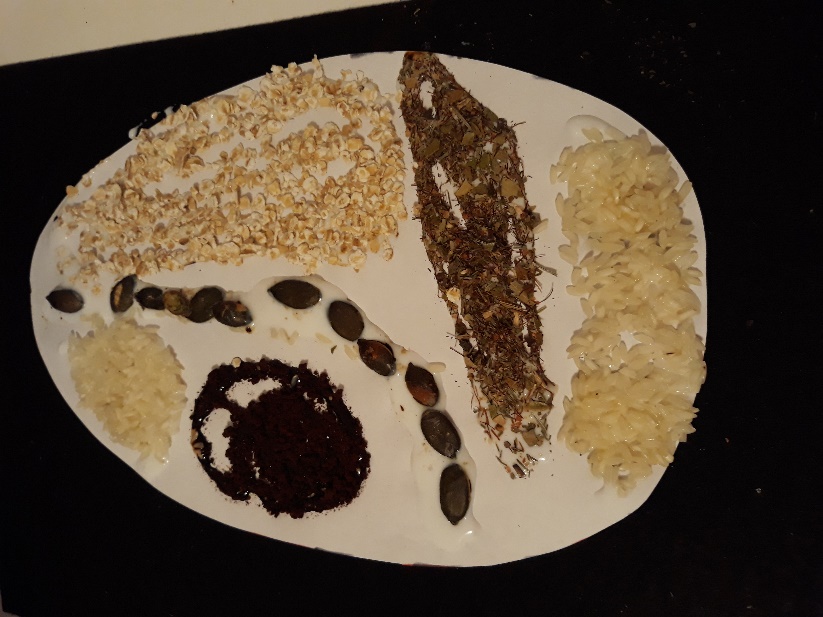 AKO NEMAŠ U KUĆI LJEPILO, MOŽEŠ KORISTITI SELOTEJP ILI NAPRAVITI SVOJE LJEPILO OD BRAŠNA I VODE. EVO UPUTE:TREBA TI:1/2 ŠALICE BRAŠNAVODAŠTO URADITI:UMIJEŠAJ VODU U BRAŠNO DOK NE DOBIJEŠ GUSTU SMJESU. AKO JE PREVIŠE GUSTA, DODAJ MALO VODE. AKO JE PREVIŠE RIJETKO, DODAJTE MALO VIŠE BRAŠNA. I TO JE TO! ŽELIM TI UGODNU ZABAVU! 